Отчет о результатах деятельности антинаркотического волонтерского движениямуниципального образования Мостовский район за 2 квартал 2022 г.26 июня 2022 г. в с. Шедок состоялась стажировка на открытом воздухе по направлению рафтинг, приуроченная к Международному дню борьбы с наркоманией и незаконным оборотом наркотиков. 
           В стажировке принимали участие молодежь городских и сельских поселений Мостовского района.Побороться в экстремальном виде спорта рискнули 10 команд.
          Победителям состязаний стала команда из с. Шедок.Задачами данного мероприятия стало:мотивация молодежи к ведению здорового образа жизни, занятиям спортом, раскрытию собственного потенциала;          -  пропаганда занятий физической культурой и спортом среди молодежи;популяризация активных видов отдыха среди молодежи;развитие водных видов спорта и туризма.Соорганизатором мероприятия выступил Лабинский филиал Краевой крейсерско-парусной школы. 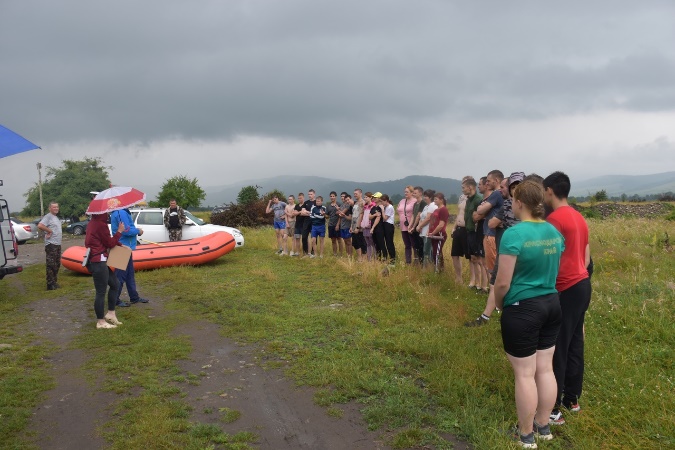 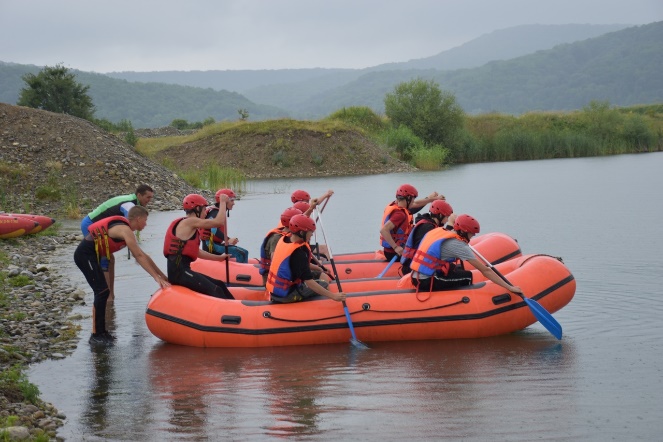 № п/пНаименование мероприятияТекущий периодАналогичный период прошлого года1.Общее количество лидеров антинаркотического волонтерского движения, включенного в состав муниципальной антинаркотической комиссии (указать ФИО лидера антинаркотического волонтерского движения, место учебы, курс, контактный телефон)Акулова Ангелина Сергеевна, ФГБОУ ВО «МАЙКОПСКИЙ ГОСУДАРСТВЕННЫЙ ТЕХНОЛОГИЧЕСКИЙ УНИВЕРСИТЕТ», 5 курс,тел. 8(86192)53368Акулова Ангелина Сергеевна, ФГБОУ ВО «МАЙКОПСКИЙ ГОСУДАРСТВЕННЫЙ ТЕХНОЛОГИЧЕСКИЙ УНИВЕРСИТЕТ», 4 курс,тел. 8(86192)533682.Количество участников антинаркотического волонтерского движения МО10103.Общее количество антинаркотических волонтерских движений МО114Наличие интернет-страницы в социальных сетях (указать название/ссылку) --5.Количество выявленных надписей пронаркотического содержания на зданиях  и сооружениях, из них19185.1.удалено18186.Общее количество выявленных интернет - страниц, посредством которых осуществляется противоправная пронаркотическая деятельность,                    из них28286.1.заблокировано28207.Количество материалов антинаркотической направленности, размещённой в социальных сетях, из них в: 44867.1.«Вконтакте»24817.2.«Инстаграм»057.3.«Фейсбук»007.4.«Одноклассники»007.5.Иные2008.Принято участие в заседании антинаркотической комиссии (дата)1(16.06.2022)19.Общее количество мероприятий антинаркотической направленности проведенных по инициативе лидеров волонтерских движений (фотографии и краткое содержание одного из проводимых мероприятий)6(приложение 2)510.Количество мероприятий по профилактике наркомании по плану МО в которых принято участие 6811Принято участие в:0011.1разработке социальной рекламы, видеороликов0211.2проведении социологического опроса (тематика социологического исследования)0012Оказано содействие правоохранительным органам:2212.1.в организации и проведении профилактических акций, проводимых по инициативе ГУ МВД РФ  по Краснодарскому краю2212.2.в предоставлении информации о фактах незаконного оборота наркотиков ставшей известной в процессе своей деятельности00